Информация в официальный каталог:Внимание! В каталог выставки будет внесена только та информация, которую вы укажете ниже.  Пожалуйста, заполняйте графы разборчивым, печатным шрифтом.Название Торговой Марки:___________________________________________________________Адрес_______________________________________________________________________Телефон________________________________________E-mail____________________________________Website____________________________Коротко о компании печатными буквами, до 500 знаков (можно прислать отдельным файлом)Размещение логотипа компании в каталоге:  ⁭да            ⁭нет        (нужное подчеркнуть)Если Вы хотите разместить логотип Вашей компании в каталоге – необходимо прислать его до 1 июля 2019 года.Пожалуйста, ниже отметьте разделы, в которых нужно разместить Вашу компанию (представителям прессы ипартнерам заполнять не нужно):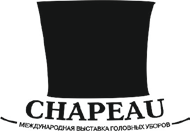 Заявка на участие в международной специализированной выставке головных уборов, аксессуаров и оборудования, дизайнерской одежды, авторских украшений «Chapeau-2019»и в кожевенно-меховом салоне«MosFur-2019»Место: Гостиный Двор Дата: 14-17 августа 2019 г.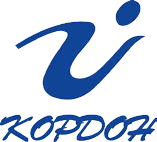 ГОЛОВНЫЕ УБОРЫМехКожа и замшаТрикотажФетр, велюрТканьНатуральные волокна (из растительных материалов)Церемониальные (для особых случаев)Искусственные материалыВЕРХНЯЯ ОДЕЖДАМехКожаТрикотажСЫРЬЕ И ПОЛУФАБРИКАТЫМехКожаФетрФурнитураОборудованиеАКСЕССУАРЫШарфы, шали, платкиПерчатки, варежкиБижутерияПрочее